§1001.  Criminal use of explosives1.   A person is guilty of criminal use of explosives if he intentionally or knowingly:A.  Without right, throws or places explosives into, against or upon any real or personal property;  [PL 1975, c. 499, §1 (NEW).]B.  Makes, imports, transports, sends, stores, sells or offers to sell any explosives without a proper permit under the regulations, or in violation of the regulations;  [PL 1975, c. 499, §1 (NEW).]C.  Sells or supplies explosives to, or buys, procures or receives explosives for, a person prohibited by the regulations from receiving explosives; or  [PL 1975, c. 499, §1 (NEW).]D.  Possesses explosives with the intent to do any of the acts prohibited in this section.  [PL 1975, c. 499, §1 (NEW).][PL 1975, c. 499, §1 (NEW).]2.   As used in this section:A.  "Explosives" means gunpowders, powders used for blasting all forms of high explosives, blasting materials, fuses (other than electric circuit breakers), detonators and other detonating agents, smokeless powders and any chemical compounds, mechanical mixtures or other ingredients in such proportions, quantities or packing that ignition by fire, by friction, by chemical reaction, by concussion, by percussion, by detonation or deflagration of the compound or material or any part thereof may cause an explosion; and  [PL 2003, c. 535, §1 (AMD).]B.  "Regulations" means the rules, regulations, ordinances and bylaws issued by lawful authority pursuant to Title 25, section 2472.  [PL 1999, c. 652, §1 (AMD).][PL 2003, c. 535, §1 (AMD).]3.   Criminal use of explosives is a Class C crime.[PL 1975, c. 499, §1 (NEW).]SECTION HISTORYPL 1975, c. 499, §1 (NEW). PL 1999, c. 652, §1 (AMD). PL 2003, c. 535, §1 (AMD). The State of Maine claims a copyright in its codified statutes. If you intend to republish this material, we require that you include the following disclaimer in your publication:All copyrights and other rights to statutory text are reserved by the State of Maine. The text included in this publication reflects changes made through the First Regular and First Special Session of the 131st Maine Legislature and is current through November 1. 2023
                    . The text is subject to change without notice. It is a version that has not been officially certified by the Secretary of State. Refer to the Maine Revised Statutes Annotated and supplements for certified text.
                The Office of the Revisor of Statutes also requests that you send us one copy of any statutory publication you may produce. Our goal is not to restrict publishing activity, but to keep track of who is publishing what, to identify any needless duplication and to preserve the State's copyright rights.PLEASE NOTE: The Revisor's Office cannot perform research for or provide legal advice or interpretation of Maine law to the public. If you need legal assistance, please contact a qualified attorney.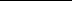 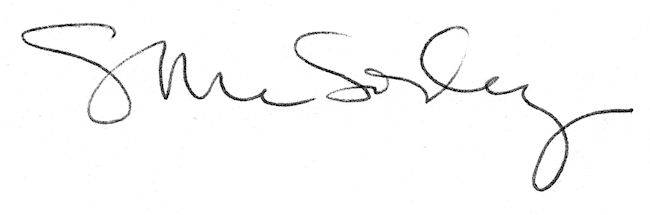 